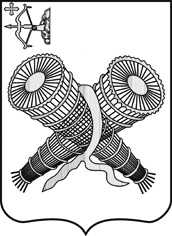 АДМИНИСТРАЦИЯ ГОРОДА СЛОБОДСКОГОКИРОВСКОЙ ОБЛАСТИ	ПОСТАНОВЛЕНИЕ21.11.2018	                                                                                                                     № 2598                               г. Слободской Кировской областиО внесении изменений в постановление администрации городаСлободского от 31.07.2017 № 1463В соответствии с Федеральным законом от 28.12.2009 № 381-ФЗ «Об основах государственного регулирования торговой деятельности в Российской Федерации», постановлением Правительства Кировской области от 29.12.2010 № 84/668 «Об утверждении Порядка разработки и утверждения органами местного самоуправления Кировской области схемы размещения нестационарных торговых объектов», Уставом муниципального образования «город Слободской» и в целях установления единого подхода к размещению нестационарных торговых объектов, расположенных на земельных участках, находящихся в государственной или муниципальной собственности, на земельных участках, государственная собственность на которых не разграничена, а также для создания условий для улучшения организации и качества торгового обслуживания населения и обеспечения доступности товаров для населения муниципального образования «город Слободской» администрация города Слободского ПОСТАНОВЛЯЕТ:1. Внести изменения в постановление «Об утверждении Порядка предоставления права на размещение нестационарных торговых объектов на территории муниципального образования «город Слободской» от 31.07.2017 № 1463 (далее – постановление), а именно:1.1. Пункт 2 постановления изложить в новой редакции:«2. Утвердить Методику определения начальной цены на право размещения нестационарного торгового объекта на территории  муниципального образования «город Слободской». Прилагается.».1.2. Пункт 4 постановления изложить в новой редакции:«4. Установить, что цена договора на размещение нестационарного торгового объекта на территории муниципального образования «город Слободской» определяется согласно Методике определения начальной цены на право размещения нестационарного торгового объекта на территории муниципального образования «город Слободской», утвержденной настоящим постановлением.». 2. Внести изменения в Порядок предоставления права на размещение нестационарных торговых объектов на территории муниципального образования «город Слободской», утвержденный настоящим постановлением, а именно:2.1. Пункт 1.2 раздела 1 Порядка изложить в новой редакции:«1.2. В настоящем Порядке используются термины и определения, установленные Налоговым кодексом Российской Федерации, Федеральным законом от 28.12.2009 № 381-ФЗ «Об основах государственного регулирования торговой деятельности в Российской Федерации», Порядком разработки и утверждения схемы размещения нестационарных торговых объектов на территории муниципального образования «город Слободской», утвержденным постановлением администрации города Слободского.». 2.2. Из пункта 1.4 раздела 1 Порядка исключить последний абзац. 2.3. Пункт 1.5 раздела 1 Порядка изложить в новой редакции: «1.5. Размещение нестационарных торговых объектов на территории муниципального образования «город Слободской» осуществляется на основании схемы размещения нестационарных объектов (далее – схема), договора на размещение нестационарного торгового объекта, заключенного в случаях, предусмотренных настоящим порядком (далее – договор).».2.4. Раздел 1 Порядка дополнить пунктом 1.7 следующего содержания:«1.7. Требования, предусмотренные настоящим Порядком, не распространяются на отношения, связанные с размещение нестационарных торговых объектов (далее – НТО) на территориях ярмарок, рынков, при проведении выставочно-ярмарочных, праздничных, массовых мероприятий, а также передвижных объектов торговли.».2.5. Пункт 2.2 раздела 2 Порядка изложить в новой редакции:«2.2. Плата за право размещения нестационарного торгового объекта устанавливается в размере:2.2.1. Начальной цены, определенной в соответствии с Методикой определения начальной цены на право размещения нестационарных торговых объектов на территории муниципального образования «город Слободской» (далее – методика), утвержденной постановлением администрации города Слободского, в случаях:- заключения договора без проведения аукциона в порядке реализации преимущественного права;- признания торгов несостоявшимися и заключения договора с лицом, подавшим единственную заявку на участие в аукционе, с единственным участником аукциона, с лицом, единственно участвовавшим в аукционе. 2.2.2. Итоговой цены по результатам аукциона, за которую субъект предпринимательской деятельности приобрел право на заключение договора на размещение нестационарного торгового объекта.». 2.6. Абзац 1 пункта 2.3 раздела 2 Порядка дополнить словами:«не позднее 5 рабочих дней до дня окончания предыдущего периода в соответствии с графиком платежей.».2.7. В пункте 4.1 раздела 4 Порядка вместо слов «на период действия схемы» читать «на период действия договора».2.8. Абзац 2 подпункта 4.2.1 пункта 4.2 раздела 4 Порядка изложить в новой редакции:«- осуществление торговой деятельности в соответствии с требованиями Правил благоустройства муниципального образования «город Слободской» и требованиями законодательства;».2.9. Подпункт 4.2.2 пункта 4.2 раздела 4 Порядка изложить в новой редакции:«4.2.2. Место размещения нестационарного торгового объекта включено в схему.».2.10. Исключить пункты 4.9, 4.11, 4.12, 4.13, 4.14, 4.15 раздела 4 Порядка читая пункт 4.10 пунктом 4.9. 2.11. Пункт 5.1 раздела 5 Порядка изложить в новой редакции:«5.1. Открытый аукцион на право заключения договора проводится органами местного самоуправления муниципального образования «город Слободской» по собственной инициативе или в случае обращения хозяйствующего субъекта в орган местного самоуправления муниципального образования «город Слободской» с заявлением о предоставлении права на размещение НТО на земельном участке, находящемся в государственной или муниципальной собственности, а также на земельном участке, государственная собственность на который не разграничена, включенном в схему по инициативе органа местного самоуправления муниципального образования «город Слободской».».2.12. Абзац 2 пункта 5.4 раздела 5 Порядка изложить в новой редакции:«-  подготовку документации для проведения аукциона (приложение № 2 Порядка);».2.13. Подпункт 5.14.1 пункта 5.14 раздела 5 Порядка изложить в новой редакции:«5.14.1. Сроки заключения договора на размещение нестационарного торгового объекта сезонного использования:- по продаже мороженого, безалкогольных напитков, кваса, в том числе в розлив, сезонных (летних) кафе - с 1 мая по 30 сентября;- по продаже бахчевых культур - с 1 августа по 31 октября;- по продаже живой птицы – с 1 марта по 30 мая;- по продаже товаров, выдача которых осуществляется с помощью технических приспособлений (торговых автоматов) – с 1 января по 31 декабря;- по продаже шашлыков, выпечных изделий – с 01 декабря по 30 марта;- елочные базары - с 20 декабря по 31 декабря;- по продаже ягод – с 15 июня по 15 августа;- по продаже искусственных цветов и венков – с 1 апреля по 31 октября.».2.14. Подпункт 5.14.2 пункта 5.14 раздела 5 Порядка изложить в новой редакции: «5.14.2. Срок подачи заявок на участие в аукционе на размещение нестационарного торгового объекта сезонного использования:- по продаже мороженого, безалкогольных напитков, кваса, в том числе в розлив, сезонных (летних) кафе - с 1 февраля до 15 марта;- по продаже бахчевых культур - с 15 апреля до 1 июня;- по продаже живой птицы – с 1 декабря по 30 января;- по продаже товаров, выдача которых осуществляется с помощью технических приспособлений (торговых автоматов) – с 1 января по 31 декабря; - по продаже шашлыков, выпечных изделий – с 1 сентября по 15 октября;- елочные базары - с 1 октября до 15 ноября;- по продаже ягод – с 15 марта по 1 мая;- по продаже искусственных цветов и венков – с 25 декабря по 15 февраля.».2.15. Дополнить Порядок разделом 6, изменив последующую нумерацию разделов, следующего содержания:«6. Оформление договора на размещение нестационарного торгового объекта6.1. Предоставление субъектам предпринимательской деятельности права на размещение НТО осуществляется на основании договора.6.2. Договор заключается отдельно на каждый НТО.6.3. Срок действия договора устанавливается с правом пролонгации договорных отношений неограниченное число раз на тех же условиях и на тот же срок.6.4. Право на размещение НТО прекращается в случаях, предусмотренных договором.6.5. Основания для досрочного расторжения договора в одностороннем порядке: - неразмещение НТО в течение трех месяцев с момента заключения договора;- неосуществление деятельности в течение трех месяцев подряд;- размещение НТО с нарушением норм и правил действующего нормативно-правового акта;- невнесение субъектом предпринимательской деятельности оплаты по договору в срок;- увеличение площади объекта более чем на 10% без соответствующего согласования;- неисполнение обязательств по соблюдению требований Правил благоустройства;- принятие администрацией города Слободского решений, когда место размещения НТО необходимо для нужд развития муниципального образования «город Слободской»; - ликвидация юридического лица, снятие статуса индивидуального предпринимателя, банкротства юридического лица, индивидуального предпринимателя.6.6. Права по договору могут передаваться по наследству, если наследником является индивидуальный предприниматель.6.7. Не допускается передача и уступка прав по договору размещения НТО третьим лицам, ведущим торговую и иную деятельность с использованием объекта.6.8. НТО подлежит демонтажу собственником НТО за свой счет по следующим основаниям:- установка НТО в нарушение требований, установленных настоящим Порядком, в том числе в случае самовольного размещения НТО;- досрочное расторжение договора;-истечение срока действия договора.2.16. В пункте 7.1 раздела 7 Порядка «Выдача свидетельства о размещении нестационарного торгового объекта по результатам открытого аукциона» Порядка вместо слова «предъявления» читать «заключения».2.17. Пункт 7.2 раздела 7 Порядка изложить в новой редакции:«7.2. Договор на размещение нестационарного торгового объекта и Свидетельство являются подтверждением права на размещение  объекта.».2.18. Раздел 7 Порядка дополнить пунктом 7.3, изменив последующую нумерацию пунктов:«7.3. Свидетельство о размещении НТО выдается на срок действия договора.».2.19. В пункте 8.1 раздела 8 Порядка вместо слов «3 (трех) суток» читать «30 календарных дней».3. Исключить приложение № 1 к Порядку, изменив последующую нумерацию приложений.4. В приложении № 1 к Порядку в форме 1 подпункт 5.2.1 пункта 5.2 в конце раздел 5 дополнить строками следующего содержания:«- договор обеспечения заявки, в двух экземплярах;- реквизиты юридических лиц и индивидуальных предпринимателей, в том числе банковские.».5. В приложении № 1 к Порядку форму 1 дополнить приложением к инструкции участникам открытого аукциона. Прилагается.6. В приложении № 1 к Порядку форму 10 изложить в новой редакции. Прилагается.7. Приложение № 5 к Порядку изложить в новой редакции. Прилагается.8. Методику определения начальной цены на право размещения нестационарного торгового объекта на территории муниципального образования «город Слободской» изложить в новой редакции. Прилагается.9. Состав аукционной комиссии по предоставлению права на размещение нестационарного торгового объекта на территории муниципального образования «город Слободской» изложить в новой редакции. Прилагается.10. Организационному отделу администрации города Слободского опубликовать настоящее постановление в Информационном бюллетене органов местного самоуправления и разместить на официальном сайте администрации города Слободского.11. Контроль за исполнением настоящего постановления возложить на заместителя главы администрации города Слободского Щекурину Н.Г.12. Настоящее постановление вступает в силу со дня опубликования на официальном сайте администрации города Слободского.Глава города Слободского       И.В. ЖелваковаПриложение № 1 к Порядку предоставления права на размещение нестационарных торговых объектов на территории муниципального образования «город Слободской»форма 1 Договор обеспечения заявки № _____г. Слободской                                                                                       «__» _________20__ годаМуниципальное казенное учреждение «Администрация города Слободского Кировской области», действующее от имени муниципального образования «город Слободской», в лице главы города Слободского __________________________, действующей(его) на основании Устава муниципального образования «город Слободской», именуемое в дальнейшем «Организатор торгов», с одной стороны, и ____________________________________________________________, действующий(ая) на основании _____________________ от _________, именуемый(ая) в дальнейшем «Участник торгов», с другой стороны, совместно именуемые «Стороны», заключили настоящий договор обеспечения заявки о нижеследующем:1. Предмет договора1.1. В целях гарантии исполнения обязательств Участник торгов обязуется внести в качестве обеспечения заявки на участие в аукционе (далее - Обеспечение заявки) денежные средства на расчетный счет Организатора торгов в размере _____________________________________ (НДС нет), указанном в извещении о проведении аукциона.1.2. Факт внесения денежных средств в качестве Обеспечения заявки подтверждается Участником торгов подлинником платежного поручения (квитанции) с отметкой банка об оплате суммы обеспечения заявки.2. Порядок возврата денежных средств, внесенных в качестве Обеспечения заявки2.1. Денежные средства, внесенные в качестве Обеспечения заявки, возвращаются путем перечисления на банковский счет Участника торгов, указанный в договоре.2.2. Денежные средства, внесенные в качестве Обеспечения заявки, возвращаются Участнику торгов в следующих случаях и в следующие сроки:2.2.1. В случае принятия решения об отказе от проведения открытого аукциона - в течение пяти рабочих дней со дня принятия такого решения.2.2.2. В случае отзыва Участником торгов заявки на участие в аукционе до окончания срока подачи заявок на участие в аукционе - в течение пяти рабочих дней со дня поступления Организатору торгов уведомления об отзыве заявки на участие в аукционе.2.2.3. В случае отказа Участнику торгов в допуске к участию в аукционе или в случае, если Участник торгов аукциона не признан победителем аукциона по данному лоту, за исключением случая, когда он был единственным участником, признанным участником аукциона, - в течение пяти рабочих дней со дня подписания протокола рассмотрения заявок на участие в аукционе.2.2.4. В случае если заявка на участие в аукционе получена после окончания приема конвертов с заявками на аукционе, внесенные в качестве Обеспечения заявки денежные средства возвращаются в течение пяти рабочих дней со дня возврата заявки.2.2.5. В случае отказа в допуске к участию в аукционе всем участникам и признания аукциона несостоявшимся - в течение пяти рабочих дней со дня признания аукциона несостоявшимся.2.3. Обеспечение заявки не возвращается:2.3.1. В случае уклонения победителя аукциона от оплаты цены аукциона и заключения договора.2.3.2. В случае уклонения единственного участника аукциона, если аукцион по лоту признан несостоявшимся, от оплаты начальной (минимальной) цены лота и заключения договора.2.4. Ответственность по возврату Участнику торгов денежных средств, внесенных в качестве Обеспечения заявки, возлагается на Организатора торгов.3. Адреса и реквизиты Сторон Организатор торгов:Приложение № 1 к Порядку предоставления права на размещение нестационарных торговых объектов на территории муниципального образования «город Слободской» форма 10 Типовая формадоговора  на размещение нестационарного торгового объекта на территории муниципального образования «город Слободской»(по результатам проведения аукциона)г. Слободской                                                              «___» _________ 20__ годаМуниципальное казенное учреждение «Администрация города Слободского Кировской области», действующее от имени муниципального образования «город Слободской», в лице главы города Слободского ______________________________, действующего (ей) на основании Устава муниципального образования «город Слободской», именуемое в дальнейшем «Администратор», с одной стороны, и  ___________________________________ в лице ________________________, действующего (ей) на основании __________________________________, именуемый (ая) в дальнейшем «Участник», с другой стороны, совместно именуемые «Стороны», заключили настоящий договор о нижеследующем:1. Предмет договора1.1. Администратор предоставляет Участнику право разместить нестационарный торговый объект (далее - Объект), имеющий следующие характеристики:____________________________________________________,            (вид, специализация и площадь Объекта)по адресу: ________________________________________________________(месторасположение Объекта)согласно схеме размещения нестационарных торговых объектов.Право на размещение Объекта предоставляется Участнику по результатам проведения аукциона в соответствии с протоколом о результатахаукциона от _________________ №_________. 1.2. Настоящий договор является подтверждением  права  (при наличии выданного свидетельства о размещении Объекта) Участника на размещение Объекта в месте, установленном схемой размещения нестационарных торговых объектов.2. Плата за размещение Объекта и порядок расчетов2.1. Плата за право размещения Объекта устанавливается в размере:2.1.1. Начальной цены аукциона, определенной  в  соответствии  с методикой, в случае признания торгов несостоявшимися и заключения договора с лицом, подавшим единственную заявку  на участие в аукционе, с единственным участником аукциона, с лицом, единственно участвовавшим в аукционе, и составляет __________________________________________.2.1.2. Итоговой цены аукциона, за которую Участник приобрел право на заключение  настоящего  договора  по  результатам  аукциона,  и составляет ____________________________________________________в год.2.2. Плата за размещение Объекта вносится Участником ежеквартально равными частями от размера годовой цены договора авансовым платежом  не  позднее 5 рабочих дней до дня окончания предыдущего периода в соответствии с приложением № 3 к настоящему договору путем перечисления денежных средств на счет Администратора.2.3. Размер платы за размещение Объекта не может быть изменен по соглашению Сторон.3. Права и обязанности Сторон3.1. Участник имеет право:3.1.1. Разместить Объект по местоположению в соответствии с пунктом 1.1 настоящего договора.3.1.2. Использовать  Объект  для осуществления торговой деятельности в соответствии с требованиями действующего законодательства и  условиями настоящего договора.3.1.3. Отказаться от договора на размещение нестационарного торгового объекта, письменно известив об этом Администратора не менее чем за месяц.3.2. Участник обязан:3.2.1. При установке объекта вновь, установить его в  соответствии с Правилами благоустройства муниципального образования «город Слободской» в срок  не  позднее 3 месяцев с момента заключения настоящего договора.3.2.2. Заключить одновременно с подписанием настоящего договора с Администратором соглашение о закреплении прилегающей территории в целях организации ее благоустройства, содержания и уборки, являющееся неотъемлемой частью договора на размещение нестационарного торгового объекта на территории муниципального образования «город Слободской». Обеспечить благоустройство прилегающей к объекту территории в соответствии с соглашением о закреплении прилегающей территории в целях организации  ее благоустройства, содержания и уборки. 3.2.3. Обеспечить размещение Объекта в соответствии с действующими нормами и правилами, условиями настоящего договора.3.2.4. Обеспечить содержание Объекта и прилегающей к нему территории в течение всего срока действия договора в соответствии с Правилами благоустройства муниципального образования «город Слободской». 3.2.5. Сохранять вид и внешний облик Объекта, специализацию, местоположение и параметры (площадь, высота) Объекта в течение установленного периода размещения Объекта, не допускать размещение наружной рекламы, иной информации рекламного  характера  и объявлений на Объекте.3.2.6. Обеспечивать функционирование Объекта в соответствии  с требованиями настоящего договора, аукционной документации, требованиями действующего законодательства.3.2.7. Обеспечить соблюдение санитарных норм и правил, организацию места для сбора мусора, вывоз мусора и иных отходов от использования Объекта.3.2.8. Соблюдать при размещении Объекта требования технических регламентов, градостроительных строительных, экологических, санитарно-гигиенических, противопожарных и иных правил, нормативов.3.2.9. Использовать Объект способами, которые не должны наносить вред окружающей среде.3.2.10. Не допускать загрязнения, захламления места размещения Объекта.3.2.11. Не  допускать  передачу  прав  по  настоящему договору третьимлицам.3.2.12. Своевременно вносить плату за размещение Объекта.3.2.13. Соблюдать требования (запреты, ограничения) действующего законодательства в области торговой деятельности, в том числе розничной продажи алкогольной  продукции. 3.2.14. При  прекращении  договора,  расторжении  его  по  инициативеАдминистратора в одностороннем  порядке, в том числе в случае составления Администратором  акта  обследования,  подтверждающего  размещение объекта с нарушением  условий настоящего договора, в случае прекращения осуществления торговой деятельности, в течение 30 календарных дней обеспечить демонтаж и вывоз Объекта с места его размещения, а также обеспечить восстановление земельного участка.3.12.15. Не допускать прекращения деятельности на срок до трех месяцев подряд в течение срока действия настоящего договора.3.12.16. Устранять выявленные нарушения в течение 10 календарных дней со дня получения соответствующего уведомления в соответствии с пунктом 6.1 настоящего договора.3.3. Администратор имеет право:3.3.1. В течение действия договора без предварительного уведомления проверять соблюдение Участником требований настоящего договора в месте размещения Объекта с применением фото- и видеофиксации.3.3.2. При выявлении фактов нарушения условий настоящего договора требовать от Участника устранения нарушений в течение 10 календарных дней со дня получения соответствующего уведомления в соответствии с пунктом 6.2 настоящего договора.3.3.3. Прекратить досрочно действие настоящего договора по основаниям, установленным в п.6.1 настоящего договора. 3.3.4. Принять меры по освобождению места размещения Объекта в случае неисполнения Участником обязанности демонтажа Объекта с  отнесением всех возникающих в связи с освобождением и восстановлением земельного участка расходов на Участника, при этом Администратор не несет ответственности за состояние и сохранность товаров, оборудования или иного имущества, находящегося в Объекте.3.3.5. Вносить изменения и дополнения в договор по соглашению сторон при изменении действующего законодательства Российской Федерации Кировской области и правовых актов муниципального образования «город Слободской», регулирующих правоотношения в сфере размещения нестационарных торговых объектов, если эти изменения не влияют на условия договора, имевшие существенное значение для определения цены договора, а также в иных случаях, установленных законодательством Российской Федерации. 3.4. Администратор обязан:3.4.1. Предоставить Участнику право на размещение Объекта в соответствии с условиями настоящего договора;3.4.2. Предоставить Участнику альтернативное место размещения Объекта в порядке, установленном администрацией города Слободского, в случаях, предусмотренных нормативными правовыми актами Кировской области, до окончания срока действия настоящего договора.4. Срок действия договора4.1.  Настоящий  договор действует с момента его заключения, сроком на три года.4.2.  Любая из Сторон вправе в любое время отказаться от исполнения настоящего договора, предупредив об этом другую Сторону не менее чем за 30 дней до дня окончания договора.4.3. Договор автоматически пролонгируется на тот же срок и на тех же условиях, если одна из сторон не заявит о желании расторгнуть настоящий договор по истечении срока действия договора.5. Ответственность Сторон5.1. В случае неисполнения или ненадлежащего исполнения обязательств по  настоящему  договору  Стороны  несут  ответственность  в соответствии с действующим законодательством РФ.5.2. В случае просрочки уплаты платежей, либо внесения платы в неполном размере Участник обязан выплатить Администратору пеню в размере 0,1% от суммы долга за каждый день просрочки.5.3. Участник уплачивает Администратору штраф в размере 50% годовой платы за право размещения НТО в случае неисполнения Участником обязательств, установленных пунктами 3.2.14, 3.2.16 настоящего договора, не позднее 14 календарных дней с даты направления претензии Администратора. 6.  Изменение и расторжение договора6.1. Настоящий договор расторгается  в  одностороннем  порядке  по инициативе Администратора в случаях:- неразмещение НТО в течение трех месяцев с момента заключения договора;- неосуществление деятельности в течение трех месяцев подряд;- размещения НТО с нарушением норм и правил действующего нормативно-правового акта;- невнесение субъектом предпринимательской деятельности оплаты по договору в срок;- увеличение площади объекта более, чем на 10% без соответствующего согласования;- неисполнение обязательств по соблюдению требований Правил благоустройства;- ликвидация юридического лица, снятие статуса индивидуального предпринимателя, банкротства юридического лица, индивидуального предпринимателя;- принятие администрацией города Слободского решений, когда место размещения НТО необходимо для развития территории муниципального образования «город Слободской».Договор считается расторгнутым через 10 календарных дней со дня направления Администратором участнику письменного уведомления об одностороннем отказе от исполнения настоящего договора. Указанное уведомление направляется Участнику по почте заказным письмом, либо вручается Участнику (уполномоченному представителю) лично под подпись.6.2. Участник вправе расторгнуть настоящий договор в одностороннем порядке, предупредив об этом письменно Администратора не позднее, чем за 30 календарных дней до даты предполагаемого расторжения. В указанном случае настоящий договор расторгается через 30 календарных дней со дня поступления Администратору письменного уведомления о расторжении при условии исполнения обязательств по настоящему договору.6.3. Изменения и дополнения к настоящему договору должны быть оформлены в простой письменной форме, что и настоящий договор.6.4. Расторжение настоящего договора не освобождает Участника от необходимости погашения задолженности по плате и выплаты пеней и штрафов, предусмотренных настоящим договором.7. Особые условия договораЦена  договора, указанная в пункте 2.1 настоящего договора, ежегодно изменяется на коэффициент-дефлятор, установленный на один финансовый год постановлением Правительства Кировской области.8. Заключительные положения8.1. Любые  споры, возникающие из настоящего договора или в связи с ним, разрешаются Сторонами путем ведения переговоров, а в случае не достижения   согласия   передаются   на  рассмотрение  Арбитражного  суда Кировской области в установленном порядке.8.2. Любое уведомление, которое одна сторона направляет другой стороне, высылается в виде письма. Все возможные претензии рассматриваются в течение десяти дней со дня получения их сторонами. Администратор вправе информировать Участника о наступлении (истечении) сроков платежа, о состоянии задолженности по договору, а также об иных сведениях по поводу исполнения обязательств по договору, в том числе с использованием средств оператора мобильной (сотовой) связи посредством SMS-уведомлений (сообщений) на телефонный номер (телефонные номера) средств мобильной (сотовой) связи, указанный (указанные) в договоре.8.3. Настоящий договор составлен в 2 экземплярах, имеющих одинаковую юридическую  силу, по  одному  для  каждой  из  Сторон.  8.4. Приложения к договору составляют его неотъемлемую часть.Приложение № 1 - соглашение о закреплении прилегающей территории в целях организации ее благоустройства, содержания и уборки.Приложение №2 - свидетельство о размещении нестационарного торгового объекта торговли.Приложение №3 – график платежей.9. Реквизиты и подписи Сторон        Администратор:                                        Участник:_______________________________           ______________________________Приложение № 1к договору на размещение нестационарного торгового объекта на территории муниципального образования «город Слободской» (по результатам проведения аукциона, после исполнения мирового соглашения)Соглашение о закреплении прилегающей территориив целях организации   ее благоустройства, содержания и уборкиг. Слободской                                                                 «___» ______ 20 __г.Администрация города Слободского в лице  главы города Слободского ______________________, действующей на основании  Устава,   именуемая   в дальнейшем  «Администрация», с одной стороны, и____________________, действующий на основании ___________________________________________,именуемый в дальнейшем «Заявитель», с другой стороны, а вместе именуемые в дальнейшем «Стороны», на основании решения Слободской городской Думы от 17.07.2013  № 39/302 «Об утверждении Правил благоустройства муниципального образования «город Слободской» (далее – Правила благоустройства) заключили настоящее Соглашение о нижеследующем:1. Основные понятия          В настоящем Соглашении используются следующие понятия:         1.1. «Благоустройство» - это комплекс мероприятий по содержанию территории, направленных на обеспечение и повышение комфортности условий нахождения граждан, поддержание и улучшение санитарного и эстетического состояния закрепленной территории к объекту благоустройства.1.2. «Содержание закрепленной территории» - комплекс мероприятий, связанных со своевременным ремонтом и содержанием фасадов зданий, строений и сооружений, малых архитектурных форм, ограждений, содержанием строительных площадок, зеленых насаждений, подземных инженерных коммуникаций и их конструктивных элементов, объектов транспортной инфраструктуры, расположенных на земельном участке.1.3. «Уборка прилегающей территории» - комплекс мероприятий, связанных с регулярной очисткой территорий открытого грунта и территорий с твердым покрытием от грязи, мусора, снега и льда, газонов от мусора, а также со сбором и вывозом в специально отведенные для этого места отходов производства и потребления, листвы, другого мусора, снега, льда, а также иные мероприятия, направленные на обеспечение экологического и санитарно-эпидемиологического благополучия населения.2. Предмет СоглашенияАдминистрация закрепляет за Заявителем территорию площадью__________кв. м., прилегающую к земельному участку (объекту благоустройства) (далее – прилегающая территория), принадлежащему ему на праве собственности, ином вещном праве, праве аренды, ином законном праве_____________________ (указывается вид права), в соответствии с_______________________________________(указывается вид, дата и номер правоустанавливающего документа), расположенному по адресу:___________________________________________, с кадастровым номером____________________ согласно карте-схеме прилегающей территории, являющейся неотъемлемой частью настоящего Соглашения, а Заявитель обязуется осуществлять уборку и содержание прилегающей территории в надлежащем состоянии в соответствии с действующим законодательством, санитарными правилами, Правилами благоустройства и настоящим Соглашением. 3. Права и обязанности Администрации3.1.	Администрация в пределах своей компетенции имеет право:3.1.1.	Осуществлять контроль за содержанием и использованием прилегающей территории в соответствии с действующим законодательством, санитарными правилами, а также Правилами благоустройства.3.1.2.	Получать в судебном порядке возмещение вреда, причиненного Заявителем прилегающей территории, в соответствии с действующим законодательством и муниципальными правовыми актами муниципального образования «город Слободской».   3.1.3. Запрашивать у Заявителя документы и материалы, связанные с исполнением Заявителем обязательств по настоящему Соглашению по содержанию и уборке прилегающей территории, а также с правовым статусом Заявителя и (или) объекта благоустройства.3.2.	 Администрация в пределах своей компетенции обязана не препятствовать Заявителю в осуществлении действий по содержанию и уборке прилегающей территории.4. Права и обязанности Заявителя4.1. Заявитель вправе:4.1.1. Осуществлять содержание и уборку прилегающей территории любыми не запрещенными законодательством и  Правилами благоустройства способами и в любых формах.4.1.2. Осуществлять содержание и уборку прилегающей территории самостоятельно или посредством привлечения специализированных организаций за счет собственных средств.4.1.3. Производить работы по озеленению и устройству тротуаров и подъездных путей на прилегающей территории после согласования с Администрацией и иными заинтересованными службами в установленном порядке.4.1.4.	Ходатайствовать перед Администрацией об изменении условий Соглашения или его досрочном расторжении в случае отказа от дальнейшей эксплуатации объекта благоустройства, к которому прилегает  территория, либо прекращения прав на земельный участок, к которому прилегает территория. 4.2. Заявитель обязан:4.2.1.	Осуществлять содержание и уборку прилегающей территории в соответствии с действующим законодательством, санитарными правилами и Правилами благоустройства. 4.2.2.	В случае любых изменений данных о Заявителе (наименование юридического лица, Ф.И.О. физического лица, юридический адрес, телефон, изменение статуса юридического лица и т.п.) в срок не позднее 10 календарных дней сообщить о произошедших изменениях в Администрацию для внесения соответствующих изменений в настоящее Соглашение.4.2.3.	Обеспечить наличие данного Соглашения и карты-схемы или их заверенные копии для их предъявления по первому требованию контролирующих служб.4.2.4. Представить в Администрацию документ, удостоверяющий прекращение права Заявителя на земельный участок (объект благоустройства), в срок не позднее 5 календарных дней с момента прекращения права. 4.2.5. Осуществлять иные обязанности и соблюдать иные ограничения при эксплуатации прилегающей территории в соответствии с действующим законодательством, санитарными правилами, Правилами благоустройства и иными нормативными правовыми актами.5. Ответственность СторонЗа нарушение условий настоящего Соглашения Стороны несут ответственность в соответствии с действующим законодательством Российской Федерации, нормативными правовыми актами Кировской  области и муниципального образования «город Слободской».  6. Рассмотрение споров6.1. Споры, возникающие в рамках настоящего Соглашения, разрешаются по взаимному согласию Сторон в порядке, установленном действующим законодательством Российской Федерации. 6.2. При не достижении согласия споры разрешаются в судебном порядке в соответствии с действующим законодательством Российской Федерации.7. Заключительные положения7.1. Все изменения и дополнения к настоящему Соглашению оформляются в письменном виде и подписываются обеими Сторонами.7.2. По взаимному соглашению Сторон  площадь прилегающей территории, закрепленной за Заявителем в целях ее содержания и уборки, может быть увеличена на основании дополнительного соглашения к настоящему Соглашению. 7.3. Соглашение составлено в двух экземплярах, по одному для каждой из Сторон, имеющих одинаковую юридическую силу.8. ПриложенияКарта-схема прилегающей территории.9. Срок действия СоглашенияНастоящее Соглашение вступает в силу с момента его подписания Сторонами.10. Прекращение действия Соглашения10.1. Настоящее Соглашение прекращает свое действие в случаях:10.1.1. Прекращения прав на земельный участок (объект благоустройства).10.1.2. Расторжения настоящего Соглашения по соглашению Сторон или в установленном порядке.11. Реквизиты  и подписи СторонПриложение № 5к Порядку предоставления права на размещение нестационарного торгового объекта на территории муниципального образования  «город Слободской»Типовая формадоговора на размещение нестационарного торгового объекта на территории муниципального образования «город Слободской»(по результатам реализации преимущественного права)г. Слободской                                                          «___» _________ 20__ годаМуниципальное казенное учреждение «Администрация города Слободского Кировской области», действующее от имени муниципального образования «город Слободской», в лице главы города Слободского ________________, действующего (ей) на основании Устава муниципального образования «город Слободской», именуемое в дальнейшем «Администратор», с одной стороны, и  ________________________________ в лице ________________________, действующего (ей) на основании _______________________, именуемый (ая) в дальнейшем «Участник», с другой стороны, совместно именуемые «Стороны», заключили настоящий договор о нижеследующем:1. Предмет договора1.1. Администратор предоставляет Участнику право разместить нестационарный торговый объект (далее – Объект), имеющий следующие характеристики ____________________________________________________,                                              (вид, специализация и площадь Объекта)по адресу: _________________________________________________________                                                               (местоположение Объекта)согласно схеме размещения нестационарных торговых объектов. Право на размещение Объекта предоставляется Участнику в порядке реализации преимущественного права в соответствии с постановлением администрации города Слободского от _______________ №_____.1.2. Настоящий договор  является  подтверждением  права  (при наличии выданного свидетельства о размещении Объекта) Участника на размещение Объекта в месте, установленном схемой размещения нестационарных торговых объектов.2. Плата за размещение Объекта и порядок расчетов2.1. Плата за право размещения Объекта составляет ____________________________________________________________ в год.2.2. Плата за размещение Объекта вносится Участником ежеквартально равными частями от размера годовой цены договора авансовым платежом  не  позднее 5 рабочих дней до дня окончания предыдущего периода в соответствии с приложением № 3 к настоящему договору путем перечисления денежных средств на счет Администратора.2.3.  Размер  платы  за  размещение  Объекта  не  может быть изменен по соглашению Сторон.3. Права и обязанности Сторон3.1. Участник имеет право:3.1.1. Разместить Объект по местоположению в соответствии с пунктом  1.1 настоящего договора.3.1.2. Использовать  Объект  для осуществления торговой деятельности в соответствии с требованиями  действующего  законодательства  и  условиями настоящего договора.3.1.3. Отказаться  от договора на размещение нестационарного торгового объекта, письменно известив об этом Администратора не менее чем за месяц.3.2. Участник обязан:3.2.1. Заключить одновременно с подписанием настоящего договора с Администратором соглашение о закреплении прилегающей территории в целях организации ее благоустройства, содержания и уборки, являющееся неотъемлемой частью договора на размещение нестационарного торгового объекта на территории муниципального образования «город Слободской». Обеспечить благоустройство прилегающей к объекту территории в соответствии с Соглашением о закреплении прилегающей территории в целях организации  ее благоустройства, содержания и уборки. 3.2.2. Обеспечить размещение Объекта в соответствии с действующими нормами и правилами, условиями настоящего договора.3.2.3. Обеспечить содержание Объекта и прилегающей к нему территории в течение всего срока действия договора в соответствии с Правилами благоустройства муниципального образования «город Слободской».3.2.4. Сохранять вид и внешний облик Объекта, специализацию, местоположение и параметры (площадь, высота) Объекта в течение установленного периода размещения Объекта, не допускать размещение наружной рекламы, иной информации рекламного  характера  и объявлений на Объекте.3.2.5. Обеспечивать функционирование Объекта в соответствии с требованиями настоящего договора, порядком размещения НТО, требованиями действующего законодательства.3.2.6. Обеспечить соблюдение санитарных  норм  и правил, организацию места для сбора мусора, вывоз мусора и иных отходов от использования Объекта.3.2.7. Соблюдать при размещении Объекта требования технических регламентов, градостроительных строительных, экологических, санитарно-гигиенических, противопожарных и иных правил, нормативов.3.2.8. Использовать Объект способами, которые не должны наносить вред окружающей среде.3.2.9. Не допускать загрязнения, захламления места размещения Объекта.3.2.10. Не  допускать  передачу  прав  по  настоящему договору третьимлицам.3.2.11. Своевременно вносить плату за размещение Объекта.3.2.12. Соблюдать требования (запреты, ограничения) действующего законодательства в области торговой деятельности, в том числе розничной продажи алкогольной  продукции. 3.2.13. При  прекращении  договора,  расторжении  его  по  инициативеАдминистратора в одностороннем  порядке, в том числе в случае составления Администратором  акта  обследования,  подтверждающего  размещение объекта с нарушением  условий настоящего договора, в случае прекращения осуществления торговой деятельности, в течение 30 календарных дней обеспечить демонтаж и вывоз Объекта с места его размещения, а также обеспечить восстановление земельного участка. 3.2.14. Не допускать прекращения деятельности на срок до трех месяцев подряд в течение срока действия настоящего договора.3.2.15. Устранять выявленные нарушения в течение 10 календарных дней со дня получения уведомления в соответствии с пунктом 6.1 настоящего договора. 3.3. Администратор имеет право:3.3.1. В течение действия договора без предварительного уведомления проверять соблюдение Участником требований настоящего договора в месте размещения Объекта с применением фото- и видеофиксации.3.3.2. При выявлении фактов нарушения условий настоящего договора требовать от Участника устранения нарушений в течение 10 календарных дней со дня получения уведомления в соответствии с пунктом 6.1 настоящего договора.3.3.3. Прекратить досрочно действие настоящего договора по основаниям, установленным в п.6.1 настоящего договора. 3.3.4. Принять меры по освобождению места размещения Объекта в случае неисполнения Участником обязанности демонтажа Объекта с  отнесением всех возникающих в связи с освобождением и восстановлением земельного участка расходов на Участника, при этом Администратор не несет ответственности за состояние и сохранность товаров, оборудования или иного имущества, находящегося в Объекте.3.3.5. Вносить изменения и дополнения в договор по соглашению сторон при изменении действующего законодательства Российской Федерации Кировской области и правовых актов муниципального образования «город Слободской», регулирующих правоотношения в сфере размещения нестационарных торговых объектов, если эти изменения не влияют на условия договора, имевшие существенное значение для определения цены договора, а также в иных случаях, установленных законодательством Российской Федерации.3.4. Администратор обязан:3.4.1. Предоставить  Участнику  право  на размещение Объекта в соответствии с условиями настоящего договора.3.4.2. Предоставить Участнику альтернативное место размещения Объекта в порядке, установленном администрацией города Слободского, в случаях, предусмотренных нормативными правовыми актами Кировской области, до окончания срока действия настоящего договора.4. Срок действия договора4.1.  Настоящий договор действует с момента его заключения, сроком на три года. 4.2. Любая из Сторон вправе в любое время отказаться от исполнения настоящего договора, предупредив об этом другую Сторону не менее чем за 30 дней до дня окончания договора.4.3. Договор автоматически пролонгируется на тот же срок и на тех же условиях, если одна из сторон не заявит о желании расторгнуть настоящий договор по истечении срока действия договора. 5. Ответственность Сторон5.1. В случае неисполнения или ненадлежащего исполнения обязательств по  настоящему  договору  Стороны  несут  ответственность  в соответствии с действующим законодательством РФ.5.2. В случае просрочки уплаты платежей, либо внесения платы в неполном размере Участник обязан выплатить Администратору пеню в размере 0,1% от суммы долга за каждый день просрочки.5.3. Участник уплачивает Администратору штраф в размере 50% годовой платы за право размещения НТО в случае неисполнения Участником обязательств, установленных пунктами 3.2.14, 3.2.16 настоящего договора, не позднее 14 календарных дней с даты направления претензии Администратора. 6.  Изменение и расторжение договора6.1. Настоящий договор расторгается  в  одностороннем  порядке  по инициативе Администратора в случаях:- неразмещение НТО в течение трех месяцев с момента заключения договора;- неосуществление деятельности в течение трех месяцев подряд;- размещения НТО с нарушением норм и правил действующего нормативно-правового акта;- невнесение субъектом предпринимательской деятельности оплаты по договору в срок;- увеличение площади объекта более, чем на 10% без соответствующего согласования;- неисполнение обязательств по соблюдению требований Правил благоустройства;- ликвидация юридического лица, снятие статуса индивидуального предпринимателя, банкротства юридического лица, индивидуального предпринимателя;- принятие администрацией города Слободского решений, когда место размещения НТО необходимо для развития территории муниципального образования «город Слободской».Договор считается расторгнутым через 10 календарных дней со дня направления Администратором участнику письменного уведомления об одностороннем отказе от исполнения настоящего договора. Указанное уведомление направляется Участнику по почте заказным письмом, либо вручается Участнику (уполномоченному представителю) лично под подпись.6.2. Участник вправе расторгнуть настоящий договор в одностороннем порядке, предупредив об этом письменно Администратора не позднее чем за 30 календарных дней до даты предполагаемого расторжения. В указанном случае настоящий договор расторгается через 30 календарных дней со дня поступления Администратору письменного уведомления о расторжении при условии исполнения обязательств по настоящему договору.6.3. Изменения и дополнения к настоящему договору должны быть оформлены в простой письменной форме, что и настоящий договор.6.4. Расторжение настоящего договора не освобождает Участника от необходимости погашения задолженности по оплате и выплаты пеней и штрафов, предусмотренных настоящим договором.7. Особые условия договора7.1. Цена договора, указанная в пункте 2.1 настоящего договора, ежегодно изменяется на коэффициент-дефлятор, установленный на один финансовый год постановлением Правительства Кировской области.8. Заключительные положения8.1. Любые  споры, возникающие из настоящего договора или в связи с ним, разрешаются Сторонами путем ведения переговоров, а в случае недостижения   согласия   передаются   на  рассмотрение  Арбитражного  суда Кировской области в установленном порядке.8.2. Любое уведомление, которое одна сторона направляет другой стороне, высылается в виде письма. Все возможные претензии рассматриваются в течение десяти дней со дня получения их сторонами. Администратор вправе информировать Участника о наступлении (истечении) сроков платежа, о состоянии задолженности по договору, а также об иных сведениях по поводу исполнения обязательств по договору, в том числе с использованием средств оператора мобильной (сотовой) связи посредством SMS-уведомлений (сообщений) на телефонный номер (телефонные номера) средств мобильной (сотовой) связи, указанный (указанные) в договоре.8.3. Настоящий договор составлен в 2 экземплярах, имеющих одинаковую юридическую  силу, по  одному  для  каждой  из  Сторон.8.4. Приложения к договору составляют его неотъемлемую часть.Приложение № 1 - Соглашение о закреплении прилегающей территории в целях организации ее благоустройства, содержания и уборки.Приложение №2 - свидетельство о размещении нестационарного объекта торговли.Приложение № 3 – график платежей.9. Реквизиты и подписи Сторон        Администратор:                                        Участник:_______________________________         _______________________________  Типовая формадоговора на размещение нестационарного торгового объекта сезонного использования на территории муниципального образования «город Слободской»г. Слободской                                                              «___» _________ 20__ годаМуниципальное казенное учреждение «Администрация города Слободского Кировской области», действующее от имени муниципального образования «город Слободской», в лице главы города Слободского ________________, действующего (ей) на основании Устава муниципального образования «город Слободской», именуемое в дальнейшем «Администратор», с одной стороны, и  ________________________________ в лице ________________________, действующего (ей) на основании _______________________, именуемый (ая) в дальнейшем «Участник», с другой стороны, совместно именуемые «Стороны», заключили настоящий договор о нижеследующем:1. Предмет договора1.1. Администратор предоставляет Участнику право разместить нестационарный торговый объект сезонного использования (далее – Объект), имеющий следующие характеристики __________________________________________________________________________________________________,(вид, специализация и площадь Объекта)по адресу: ________________________________________________________(местоположение Объекта)согласно схеме размещения нестационарных торговых объектов сезонного использования. 1.2. Срок размещения Объекта устанавливается с "___" _________ _____ г. по "___" __________ ____ г.2. Плата за размещение Объекта и порядок расчетов2.1. Цена договора устанавливается в соответствии с Порядком предоставления права на размещение нестационарного торгового объекта на территории муниципального образования «город Слободской», утвержденным постановлением администрации города Слободского от 31.07.2017 № 1463 и составляет ___________________________________.                                                       (сумма указывается цифрами и прописью)2.2. Плата за размещение Объекта вносится Участником единовременным платежом  не  позднее 5 рабочих дней до дня окончания предыдущего периода в соответствии с Методикой определения начальной цены на право размещения нестационарного объекта на территории муниципального образования «город Слободской» путем перечисления денежных средств на счет Администратора:УФК по Кировской области (администрация города Слободского; л/с 04403023560) ИНН 4343001293 КПП 432901001 ОКТМО 33713000	номер счета получателя платежа: 40101810900000010001 Отделение Киров г. Киров БИК 043304001 КБК 93611705040040000180 (наименование платежа: плата за размещение нестационарного торгового объекта сезонного использования по договору на размещения).2.3. Размер платы за размещение Объекта не может быть изменен по соглашению Сторон.3. Права и обязанности Сторон3.1. Участник имеет право:3.1.1. Разместить Объект в соответствии с пунктом 1.1 настоящего договора.3.1.2. Использовать  Объект  для осуществления торговой деятельности в соответствии с требованиями  действующего  законодательства  и  условиями настоящего договора.3.1.3. Отказаться от договора на размещение нестационарного торгового объекта, письменно известив об этом Администратора не менее чем за месяц.3.2. Участник обязан:3.2.1. Своевременно внести плату за размещение Объекта.3.2.2. Сохранять вид и специализацию, внешний вид, оформление, местоположение и размеры Объекта в течение установленного периода размещения Объекта.3.2.3. Обеспечивать функционирование Объекта в соответствии с требованиями настоящего договора и требованиями действующего законодательства и  условиями настоящего договора.3.2.4. Обеспечить соблюдение санитарных норм и правил, вывоз мусора и иных отходов от использования Объекта.3.2.5. Соблюдать при размещении Объекта требования экологических, санитарно-гигиенических, противопожарных и иных правил, нормативов.3.2.6. Использовать Объект способами, которые не должны наносить вред окружающей среде.3.2.7. Не допускать загрязнения, захламления места размещения Объекта.3.2.8. Не допускать передачу прав по настоящему договору третьим лицам.3.2.9. При прекращении договора в 3-дневный срок обеспечить демонтаж и вывоз Объекта с места его размещения.3.3. Администратор имеет право:3.3.1. В течение действия договора без предварительного уведомления проверять соблюдение Участником требований настоящего договора в месте размещения Объекта с применением фото- и видеофиксации.3.3.2. Требовать расторжения договора и возмещения убытков в случае, если Участник размещает Объект не в соответствии с его видом, специализацией, периодом размещения и иными условиями настоящего договора.3.3.3. В случае отказа Участником демонтировать и вывезти Объект при прекращении договора, снос и демонтаж Объекта осуществляются в судебном порядке.3.3.4. Вносить изменения и дополнения в договор по соглашению сторон при изменении действующего законодательства Российской Федерации, Кировской области и правовых актов муниципального образования «город Слободской», регулирующих правоотношения в сфере размещения нестационарных торговых объектов, если эти изменения не влияют на условия договора, имевшие существенное значение для определения цены договора, а также в иных случаях, установленных законодательством Российской Федерации. 3.4. Администратор обязан:3.4.1. Предоставить Участнику право на размещение Объекта в соответствии с условиями настоящего договора;3.4.2. Предоставить Участнику альтернативное место размещения Объекта в порядке, установленном администрацией города Слободского, в случаях, предусмотренных нормативными правовыми актами города Слободского, до окончания срока действия настоящего договора.4. Срок действия договора4.1. Настоящий договор действует с момента его подписания Сторонами и до "___" __________ 20__ г.4.2. Любая из Сторон вправе в любое время отказаться от настоящего договора, предупредив об этом другую Сторону не менее чем за 30 дней до дня окончания договора.5. Ответственность Сторон 5.1. В случае неисполнения или ненадлежащего исполнения обязательств по настоящему договору Стороны несут ответственность в соответствии с действующим законодательством РФ.5.2. В случае просрочки уплаты платежа Участник обязан выплатить Администратору пеню в размере 0,1% от суммы долга за каждый день просрочки.6. Изменение и прекращение договора 6.1. По соглашению Сторон настоящий договор может быть изменен. При этом не допускается изменение существенных условий договора:1) основания заключения договора на размещение нестационарного торгового объекта;2) изменение цены согласно Порядку предоставления права на  размещение нестационарного торгового объекта на территории муниципального образования «город Слободской», а также сроков ее внесения;3) адрес размещения (местоположение) и размер площади места размещения нестационарного торгового объекта, вид, специализация, срок размещения нестационарного торгового объекта;4) срок договора;5) ответственность Сторон.6.2. Внесение изменений в настоящий договор осуществляется путем заключения дополнительного соглашения, подписываемого Сторонами.6.3. Настоящий договор прекращается в случаях:1) прекращения осуществления торговой деятельности Участником по его инициативе;2) отсутствия выданного свидетельства о размещении Объекта;3) ликвидации юридического лица в соответствии с гражданским законодательством Российской Федерации;4) прекращения деятельности физического лица в качестве индивидуального предпринимателя;5) в случае неоднократного нарушения Участником существенных условий договора на размещение нестационарного торгового объекта;6) окончания срока действия договора;7) по соглашению Сторон договора.7. Особые условия договора7.1. Цена договора, указанная в пункте 2.1 настоящего договора, ежегодно изменяется на коэффициент-дефлятор, установленный на один финансовый год постановлением Правительства Кировской области.8. Заключительные положения8.1. Любые споры, возникающие из настоящего договора или в связи с ним, разрешаются Сторонами путем ведения переговоров, а в случае недостижения согласия передаются на рассмотрение Арбитражного суда Кировской области в установленном порядке.8.2. Настоящий договор составлен в 2-х экземплярах, имеющих одинаковую юридическую силу, - по одному для каждой из Сторон. 8.3. Приложения к договору составляют его неотъемлемую часть.Приложение №1 – свидетельство о размещении Объекта.Приложение № 2 – ситуационный план нестационарного торгового объекта сезонного использования.УТВЕРЖДЕНАпостановлением администрации города Слободскогоот                       № МЕТОДИКАопределения начальной цены на право размещения нестационарного торгового объекта на территории муниципального образования «город Слободской»1. Общие положения1.1. Методика определения начальной цены на право размещения нестационарного торгового объекта на территории муниципального образования «город Слободской» (далее - Методика) разработана в целях реализации порядка предоставления права на размещение нестационарного торгового объекта на территории муниципального образования «город Слободской».1.2. Настоящая Методика устанавливает порядок расчета начальной цены за право размещения нестационарного торгового объекта на территории муниципального образования «город Слободской» (далее – начальная цена).1.3. Для определения начальной цены используется общедоступная информация о фактических, справочных и статистических ценовых данных, необходимых для проведения расчетов.2. Особенности определения начальной цены2.1. При определении начальной цены учитывается специализация вида деятельности нестационарных торговых объектов.2.2. При расчете начальной цены используются специальные коэффициенты.3. Метод определения начальной цены3.1. Начальная цена на право размещения нестационарного торгового объекта на территории муниципального образования «город Слободской»  определяется по следующей формуле:Цн  = (П × Ц / 30 дней) × Кд × Км × Кс × Дк , где:Цн - начальная цена, руб. в год;П - площадь земельного участка (кв. м);Ц - базовая цена, принимается равной 46 руб./кв. м в месяц, определена как фактическая округленная максимальная месячная стоимость арендной платы земельных участков на территории муниципального образования «город Слободской»;Кд - коэффициент-дефлятор расчета арендной платы за пользование государственным имуществом, устанавливаемый ежегодно постановлением Правительства Кировской области на текущий год; Км - коэффициент месторасположения нестационарного торгового объекта на территории муниципального образования «город Слободской» в соответствии с приложением № 1;Кс - коэффициент специализации и ассортимента товаров, реализуемых в нестационарных торговых объектах на территории муниципального образования «город Слободской», в соответствии с приложением №2;Дк  - количество дней в календарном году;3.2. Начальная цена на право размещения нестационарного торгового объекта сезонного пользования на территории муниципального образования «город Слободской»  определяется по следующей формуле:Цс  = (П × Ц / 30 дней) × Кд × Км × Кс × Дк × Ксезон , где:Цс - начальная цена, руб. в год;П - площадь земельного участка (кв. м);Ц - базовая цена, принимается равной 46 руб./кв. м в месяц, определена как фактическая округленная максимальная месячная стоимость арендной платы земельных участков на территории муниципального образования «город Слободской»;Кд - коэффициент-дефлятор расчета арендной платы за пользование государственным имуществом, устанавливаемый ежегодно постановлением Правительства Кировской области на текущий год; Км -  коэффициент месторасположения нестационарного торгового объекта на территории муниципального образования «город Слободской» в соответствии с приложением № 1;Кс - коэффициент специализации и ассортимента товаров, реализуемых в нестационарных торговых объектах сезонного ассортимента на территории муниципального образования «город Слободской», в соответствии с приложением №2;Дк  - период (количество дней) размещения НТО по договору;Ксезон - коэффициент, учитывающий сезонность (только для НТО сезонного пользования):Ксезон - с 1 марта по 31 октября = 1,5.Ксезон  - с 1 ноября по 31 марта = 1,0.Ксезон - для круглогодичного периода = 2,0.Приложение №1к Методике определения начальной цены на право размещения нестационарного торгового объекта на территориимуниципального образования «город Слободской»Коэффициент месторасположения нестационарных торговых объектов на территории муниципального образования «город Слободской»Приложение №2к Методике определения начальной цены на право размещения нестационарного объекта на территории муниципального образования «город Слободской»Коэффициентспециализации и ассортимента товаров, реализуемыхв нестационарных торговых объектах на территориимуниципального образования «город Слободской»* При одновременной реализации в нестационарных торговых объектах нескольких групп товаров (разного ассортимента) применяется наибольшее значение коэффициента.Коэффициентспециализации и ассортимента товаров, реализуемыхв нестационарных торговых объектах сезонного использования на территории муниципального образования «город Слободской»* При одновременной реализации в нестационарных торговых объектах сезонного использования нескольких групп товаров применяется наибольшее значение коэффициента.УТВЕРЖДЕНпостановлением администрации города Слободскогоот                      № СОСТАВ аукционной комиссии по предоставлению права на размещение нестационарного торгового объекта на территории муниципального образования «город Слободской»Организатор торговМуниципальное казенное учреждение «Администрация города Слободского Кировской области»  Финансовое управление администрации города Слободского(администрация города Слободского л/с 05936440781) ИНН 4343001293 КПП 432901001 Кировский РФ АО «Россельхозбанк» г.Киров р/счет: 40302810822315000001 кор.счет: 30101810600000000787 БИК 043304787Глава города Слободского_______________ И.В. Желвакова Участник торговФИОАдрес регистрации: ИНН ОГРНИП Паспорт: ___________________ / ФИО/АдминистрацияЗаявительп/пНаименование территорииЗначение коэффициента1мкр. Первомайский, ул. Рабочая, ул. Лебедева, ул. Энгельса. ул. Ломоносова, ул. Энгельса, городской пляж0,82 ул. Советская, от 115-п до 69-п, район ул. Ленина,  ул. Ст. Халтурина, ул. Никольская, ул. Вятская, перекресток улиц Ленина и Железнодорожная, перекресток улиц Советская и Никольская, перекресток улиц Ленина и Горького, перекресток   улиц Ленина и Ст. Халтурина, Соборная площадь, детская игровая площадка 1,13ул. Меховщиков, ул. Корто, район Фанерного комбината, ул. Кирова, угол ул. Я.Райниса и ул. Советской (район мебельного к-та), район ул. Первомайская, район ул. Грина, ул. К. Маркса, проспект Гагарина, ул. А. Бакулева, у ворот Даниловского и Трофимовского кладбищ0,94 ул. Глазовская, ул.Успенская, д.Соковни, д.Оглоблино, ул.Шестаковская, ул.Опорная0,5№п/пНаименование специализации и ассортимента товаров, реализуемых в нестационарных торговых объектахЗначение коэффициента*1.Продовольственные товары:1.1Продовольственные товары местных товаропроизводителей0,71.2Иные продовольственные товары1,02.Непродовольственные товары:2.1Цветы, растения, семена, удобрения и другой садово-огородный инвентарь0,72.2Ткани, галантерейные изделия0,62.3Печатная и канцелярская продукция0,32.4Спецодежда 0,32.5Ритуальные принадлежности 0,72.6Иные непродовольственные товары1,03.Смешанный ассортимент1,0N п/пНаименование специализации и ассортимента товаров, реализуемых в нестационарных торговых объектах сезонного использованияЗначение коэффициента*1Мороженое0,82Безалкогольные прохладительные напитки, горячие напитки, квас1,03Бахчевые культуры, фрукты, овощи, ягоды1,04Живая птица и животные	0,75Натуральные ели0,56Воздушные шары и сувенирная продукция1,07Выпечные изделия, шашлык1,08Искусственные цветы и венки0,59Товары, выдача которых осуществляется с помощью технических приспособлений (торговых автоматов (попкорн, сладкая вата))0,510Общественное питание (летние кафе)1,0ЩЕКУРИНА Наталья Геннадьевна- заместитель главы администрации города Слободского, председатель комиссииХАРИТОНОВАИрина Алексеевна- заведующая отделом экономического развития, потребительских рынков и муниципальных закупок администрации города Слободского, заместитель председателя комиссииСКОКОВАЕкатерина ВладимировнаЧлены комиссии:- ведущий специалист отдела экономического развития, потребительских рынков и муниципальных закупок администрации города Слободского, секретарь комиссииБУДИНМихаил Викторович- председатель Слободской городской Думы (по согласованию)ЛОПАТКИНАОльга Семеновна- заместитель начальника управления муниципальным имуществом и  земельными ресурсамиМИХАЙЛОВАКсения Борисовна- заведующая правовым отделом администрации города Слободского ЧУРАКОВА Екатерина Валентиновна- начальник управления муниципальным имуществом и земельными ресурсами администрации города СлободскогоШИХОВИван Сергеевич- руководитель Слободского Фонда Бизнес-Инкубатор им. К.А. Анфилатова (по согласованию)ШУЛАКОВАМарина Николаевна- заведующая отделом архитектуры и  строительства администрации города Слободского